成为战略伙伴华为HRBP关键方法与实践课程排期/Scheduling深圳：2024年04月26日-27日课程概述/Overview课程收益:1.转化业务视角：怎样成为战略伙伴而不是伙计2.掌握核心技能l如何提前布局组织，使业务发展不再吃力l如何有效发挥人力资源专业，助力业务解决组织问题l无政治地位怎么办？如何提升专业影响力3.掌握核心知识：l有效开展绩效与激励管理l构建人才梯队l打造组织文化氛围4.真实场景演练：通过实战场景演练，真正将知识变为能力课程大纲/Outline一、HRBP需要开展哪些工作才能提供价值1、HRBP的角色定位和核心工作职责案例：华为/腾讯/阿里HRBP角色定位案例：华为HRBP作为战略合作伙伴的关键业务活动2、HRBP与业务合作的不同阶段的职责3、HRBP如何从职责转化为结果HRBP从职责到结果的四个方面如何实现从职责到结果案例：华为AT运作分享案例：华为/阿里/腾讯HRBP与业务之间的关系☆ 研讨：结合公司现状，讨论本公司HRBP角色定位下的关键职责。4、HRBP的核心能力要求案例：华为/腾讯HRBP的能力要求二、HBRP如何成为战略合作伙伴，助力业务发展1、华为HRBP如何支撑业务实现（30）华为人力资源管理是战略落地的核心因素之一华为HRBP的关键业务活动案例：华为某年的战略框架介绍（包含业务和组织）华为组织，人才，激励与氛围四大模块的核心理念及在业务部门的应用案例：华为项目型组织运作“班长的战争”2、HBRP如何成为业务合作伙伴-通过BLM模型将人力资源与业务相连接（120）掌握BLM方法论，理解人力资源如何支撑业务介绍市场洞察五看方法论HBRP如何制定支撑业务的人力资源规划案例：华为HRBP制定和执行人力资源规划工作介绍案例：某产研团队人力资源规划介绍工具：人力资源工作日历☆ 演练：结合BLM方法，结合2023年业务目标和核心业务策略，关键任务演练制定支撑业务的人力资源工作规划三、如何成为业务信赖的HRBP，提升HRBP话语权1、优秀的HRBP长什么样2、懂业务，有专业，关心人如何懂业务理解业务的价值理解业务的六大维度理解业务的四个渠道☆ 演练：结合提前准备的业务介绍现场介绍和反馈。（注：提前将理解业务六维度下发给各个HRBP，按照维度提交业务相关信息和分析）彰显专业的三板斧1）影响力定义2）影响黄金圈案例：同一个产研团队，两名HRBP结果不同3）发挥专业影响力三步骤☆ 演练：现场演练采用专业影响力引导接纳建议四、HRBP如何抓住业务痛点，提供人力资源解决方案1、HBRP如何制定人力资源解决方案制定方案的常见问题人力资源解决方案要素人力资源解决方案运作流程案例：某公司人力资源管理能力提升案例分享2、HBRP如何分析问题、找到根因分析根本原因的四个关键环节寻找根因的两个工具及案例演练：选择一个业务团队的情况，进行寻找根因演练。3、项目闭环管理，总结固化演练：基于寻找根因演练中的问题结论，提出人力资源解决方案五、有效开展绩效与激励管理1、组织执行力不足的主要原因从公司经营看绩效与激励管理从员工动力激发看绩效与激励管理案例：华为从战略到执行，组织绩效管理，个人绩效管理分享2、个人绩效管理体系构建和方法选择(1)绩效管理体系建设模型(2)绩效管理体系设计框架案例：某公司绩效管理体系构建工具：绩效体系相关工具(3) 个人绩效管理的三种常见方法对比和案例OKR，PBC，KPI的特点和区别OKR，PBC和KPI绩效目标制定OKR，PBC和KPI过程管理案例：三个典型业务场景下绩效管理工具的选择案例：客服经理的KPI vs OKR vs PBC绩效管理体系推广节奏和分工☆ 演练：基于公司的业务和团队情况，选择绩效管理方法3、掌握绩效管理的四大关键步骤•目标制定•绩效辅导•绩效考核•绩效反馈与改进各步骤分别提供相关案例及演练4、激励的有效性•影响激励有效性的关键因素案例：某公司激励诊断•不同层级适配的激励办法案例：华为价值分配整体框架及人才激励有效性•针对员工综合性激励方案如何制定•避免激励常踩的坑六、如何通过综合人才管理手段支撑业务所需的人才梯队1、如何制定支撑业务战略的人才规划人才规划总体业务框架识别业务所需人才需求案例：某团队人才需求样例☆ 演练：结合业务规划制定人才需求演练内外部人才盘点，识别差距案例：某产研团队人才盘点识别差距☆ 演练：审视某部门的人才差距2、基于人才差距，制定人才梯队建设解决方案案例：华为人才管理总体架构分享，阐明绩效，激励，人才发展等模块如何组合拳发挥作用人才任用（招聘，调动）案例：华为人才任用分享人才培养组织视角-构建在岗发展的土壤管理者在人才发展上的关注点案例：华为人岗匹配案例介绍案例：华为干部梯队核心培养项目分享人才评议文化氛围打造1、正确理解企业文化的概念2、企业文化从哪里来，到哪里去3、文化落地的三个层面和工具案例：华为文化案例：京东文化案例：华为管理组织氛围，提升员工敬业度讲师介绍/Lecturer么春娟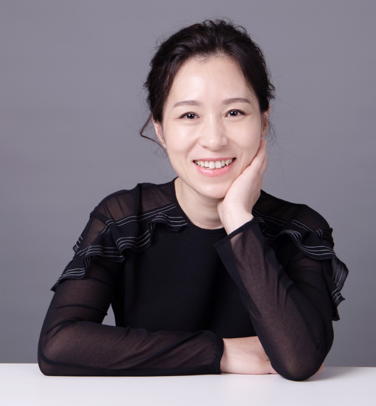 人力资源咨询顾问，培训讲师华为13年项目经理及人力资源管理实战经验华为组织变革项目经验曾任职创业酵母咨询合伙人，人力资源实战咨询顾问历任华为全球第一大运营商系统部，全国核心网解决方案部等人力资源管理工作期间，专注从业务视角出发，通过组织转型及能力提升，组织效能提升，核心干部管理和文化氛围搭建等人力资源管理项目最终促进业务成功成功运作多行业及公司的从组织诊断，战略共创会到绩效管理体系一脉相承的促进业务目标达成的项目经验，人才管理从任职资格搭建，人才发展，干部管理一系列人才梯队搭建的项目经验，以及人力资源三支柱成功运作和HRBP能力培养等等部分相关经验和客户：成功运作多家公司促进绩效目标达成项目，共识战略并通过绩效管理的手段落地战略成功运作某互联网公司的人力资源体系搭建，并通过领导力赋能，核心人力资源解决方案项目运作，HRBP落地等一系列手段将体系真正长在组织上担任华为全球第一大运营商系统部人力资源工作期间，采用组织转型及能力提升，人才结构调整，人员效能提升等成功运作华为国内首个项目型组织转型项目，搭建适配组织的整套项目型人力资源相关体系，并带领项目HRBP共同验证组织向项目型组织运作转型成功运作华为国内解决方案团队首个组织效能提升项目，成为全国解决方案团队组织转型参考样板IT行业第一社区品牌公司等的文化价值观升级项目成功运作人保下属子公司，互联网，教育等多家公司组织诊断，HRBP体系搭建和人才培养，领导力建模，人才盘点，文化价值观升级等一系列人力资源相关项目，并深入指导落地业务专长：战略人力资源体系搭建，组织管理（组织诊断，组织设计，组织绩效），人才管理（人才盘点，职级体系，任职资格，领导力培养等），三支柱及HRBP培养，绩效管理和激励主要培训/咨询方向主题：讲师/Lecturer：么春娟费用/Price：¥5980元/人课程名称课程对象和目标课程目录打造持续增长的组织能力总经理，业务管理者1、组织在公司经营的定位和价值2、从成功企业组织建设中可借鉴什么3、如何打造组织能力1）战略绩效管理，助力战略执行出结果2）为何激励无效果，人才如何能激发3）业务要发展，干部怎么才能跟上4）文化到底有何用，如何能落地高绩效经理人业务管理者《管理者的角色认知》1、《战略到执行-BLM》理解业务目标制定到拿到结果的核心因素2、《高绩效团队》3、《团队目标制定》4、《绩效管理》5、《人才梯队建设》6、《激励保留》7、《文化氛围打造》从优秀到卓越，真HRBP体系性培训HRD，HRBP head、HRBP，希望构建HRBP体系的企业《HRBP角色认知》《绩效管理》《人才甄选》《人才发展》《激励保留》《文化氛围打造》《从优秀到卓越-综合人力资源解决方案》